Pielikums Ministru kabineta 2022. gada 24. maijanoteikumiem Nr. 318Iesniegums par ES mēslošanas līdzekļa ar CE zīmi uzskaitiI. Vispārīgā informācija1. Iesnieguma iesniedzējs ir (vajadzīgo atzīmēt ar x): ražotājs        ievedējs       iepakotājs 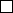 4. Ziņas par personu, kas iesniedz iesniegumu:5.1. nosaukums (funkcionālā kategorija) saskaņā ar Eiropas Parlamenta un Padomes 2019. gada 5. jūnija Regulu (ES) Nr. 2019/1009 5.2. tirdzniecības nosaukums (ja ir)  5.3. ražotājs (nosaukums, valsts)   Piezīme. * Dokumenta rekvizītu "paraksts" neaizpilda, ja elektroniskais dokuments ir sagatavots atbilstoši normatīvajiem aktiem par elektronisko dokumentu noformēšanu.(diena)(diena)(mēnesis)(mēnesis)(gads)(gads)(gads)(gads)2. Iesniedzēja reģistrācijas 2. Iesniedzēja reģistrācijas numurs kompetentās institūcijas numurs kompetentās institūcijas numurs kompetentās institūcijas numurs kompetentās institūcijas numurs kompetentās institūcijas numurs kompetentās institūcijas numurs kompetentās institūcijas numurs kompetentās institūcijas numurs kompetentās institūcijas numurs kompetentās institūcijas numurs kompetentās institūcijas numurs kompetentās institūcijas numurs kompetentās institūcijas numurs kompetentās institūcijas numurs kompetentās institūcijas numurs kompetentās institūcijas numurs kompetentās institūcijas numurs kompetentās institūcijas numurs kompetentās institūcijas reģistrāreģistrāreģistrāreģistrāreģistrāreģistrāreģistrāreģistrāreģistrāreģistrāreģistrāreģistrāreģistrāreģistrāreģistrāreģistrāreģistrāreģistrāreģistrā3. Iesniedzējs:3. Iesniedzējs:3. Iesniedzējs:3. Iesniedzējs:3.1. nosaukums3.2. juridiskā adrese3.3. tālruņa numursfaksa numurs3.4. e-pasta adrese4.1. personas kods4.1. personas kods-4.2. vārds4.3. uzvārdsII. Informācija par mēslošanas līdzekli5. Mēslošanas līdzekļa:II. Informācija par mēslošanas līdzekli5. Mēslošanas līdzekļa:II. Informācija par mēslošanas līdzekli5. Mēslošanas līdzekļa:II. Informācija par mēslošanas līdzekli5. Mēslošanas līdzekļa:II. Informācija par mēslošanas līdzekli5. Mēslošanas līdzekļa:II. Informācija par mēslošanas līdzekli5. Mēslošanas līdzekļa:II. Informācija par mēslošanas līdzekli5. Mēslošanas līdzekļa:II. Informācija par mēslošanas līdzekli5. Mēslošanas līdzekļa:II. Informācija par mēslošanas līdzekli5. Mēslošanas līdzekļa:II. Informācija par mēslošanas līdzekli5. Mēslošanas līdzekļa:II. Informācija par mēslošanas līdzekli5. Mēslošanas līdzekļa:II. Informācija par mēslošanas līdzekli5. Mēslošanas līdzekļa:II. Informācija par mēslošanas līdzekli5. Mēslošanas līdzekļa:II. Informācija par mēslošanas līdzekli5. Mēslošanas līdzekļa:II. Informācija par mēslošanas līdzekli5. Mēslošanas līdzekļa:Apliecinu, ka sniegtā informācija ir pareiza(iesnieguma iesniedzēja vārds, uzvārds un paraksts*)